Интегрированное занятие в II младшей группе «Путешествие по стране Математике». Программное содержание: учить детей различать и называть правую и левую руки, брать предметы правой рукой, раскладывать их слева на право; учить различать геометрические фигуры: круг,  квадрат; уметь ориентироваться в пространстве (впереди, сзади); закрепить понятие «один» и «много»; развивать у детей речь, память и логическое мышление, воспитывать у детей интерес к занятиям математики, самостоятельности в выполнении заданий.  Материал: двухцветные карточки; плоскостные предметы (груши, яблоки);  осенние листочки  большие и маленькие с изображением геометрических фигур ( круг, квадрат).  Пособие: схема-карта; телефон; мягкие игрушки; мяч, фотоаппарат.Ход занятия:Воспитатель:  - Дети, посмотрите в окно. На улице пасмурно и от этого становится грустно. Давайте возьмемся за руки и улыбнёмся,  и подарим друг другу чуточку своего тепла и веселого настроения.«Вот собрался наш кружок,Улыбнись скорей, дружок.Рука другу, рука другуПередаём тепло по кругу».(Звонит телефон.) - Ребята, Красная Шапочка приглашает нас в гости.  Путь к ней проходит через  удивительную страну -  Математика.  У меня есть карта этой страны, давайте мы её рассмотрим. Для того, чтобы нам добраться к Красной Шапочке, нам необходимо выбрать дорогу, по которой мы будем путешествовать. На карте мы видим две дороги, которые ведут к домику Красной шапочки. Одна дорога – длинная, другая – короткая.  Давайте вспомним сказку о Красной шапочке.  По какой дороге побежал Волк к домику бабушки?                        ( По короткой).- Значит, короткая дорога – опасная, потому что нам может встретиться волк. Какую дорогу мы с вами выберем?  ( Длинную)-  Правильно, длинная дорога – безопасная. Во  время путешествия нас ждет  много интересного,  и поэтому давайте возьмем с собой фотоаппарат. Сфотографируем всё, что встретится нам на пути. Но сначала  нам необходимо выбрать на каком виде транспорта мы будем путешествовать  (Ответы детей) - Хорошо, мы отправляемся в путешествие на велосипеде, занимайте свои места. ( Дети садятся на стульчики и имитируют движение на велосипедах). - Вот и первая остановка. ( Дети встают и становятся в круг). Посмотрите, нас встречает волшебный мяч.Мячик наш любит играть,В ваши руки попадать.У него вопросов много-Будем дружно отвечать.Игра с мячом «Дай ответ»1.Сколько колобков испекла бабушка? ( Один).2.Какой формы Колобок? ( Круглый).3.Сколько животных в сказке «Теремок»? /( Много).4.Кто больше мышка или медведь? ( Медведь).5.Сколько рукавичек потерял старик в сказке? ( Одну).6.Какая выросла репка в сказке? ( Большая).7.Какое яичко снесла курочка Ряба? ( Золотое).8.Кто разбил яичко? (Мышка).9. Сколько было козлят у Козы? (Много).10. Сколько козлят спаслось от Волка? ( Один).11.Сколько медведей жило в домике, куда попала Маша? ( Один).12.Сколько хвостиков у кота? ( Один).13.Сколько детей в группе?  (Много).14.Какого цвета помидор? ( Красный).15.Какого цвета огурец? ( Зеленый).- Ребята, вы молодцы! Мячику очень понравилось с вами играть, давайте сфотографируемся с ним  на память. А теперь занимайте свои места на велосипедах и отправляемся дальше. -  Следующая остановка - «Умники-разумники».  Здесь нас ждет много интересного. Посмотрите,  что у меня в руке? ( Предметы: груши и яблоки). - Как можно их назвать, одним словом?  (Фрукты).- Правильно, давайте мы с ними поиграем, присаживайтесь за столы. У каждого из вас есть двухцветная карточка. Выложите на верхней полоске много яблок, а на нижней полоске одну грушу. ( Проверка выполнения заданий).Вопросы детям: - Какого цвета верхняя полоска? ( Красная) - Сколько яблок на верхней полоске? ( Много) - Сколько зеленых яблок? ( Много, три). - Какого цвета нижняя полоска? ( Синяя). - Какого цвета груша? ( Желтая). - Чего больше яблок или груш? ( Яблок) -  Ребята, мне очень понравилось, как вы выполняли задание, поэтому я хочу вас сфотографировать. Итак, продолжим наше путешествие по стране Математике.          Следующая остановка - « Магазин игрушек». ( физ. минутка) Посмотрите, сколько здесь игрушек. - Дети, а кто рано встает, детям спать не дает? ( Петушок).- А как он детей будит? ( Ку-ка-ре-ку).Давайте покажем ,  как ходит Петушок. ( Дети ходят с высоко поднятыми коленями, руками имитируют взмахи крыльев).Звучит марш. - Ребята, а  кто ходит под эту музыку? ( Солдаты).  Дети маршируют под музыку.- А вот смотрите  -  зайчик, но он почему-то грустный. ( Ушко оторвано).- Что же нужно сделать? (Пришить ухо)-  Кто знает стих о зайке? Дети читают стихотворение , а воспитатель пришивает ушко зайцу.-  Дети, посмотрите, как зайчик обрадовался, что мы ему помогли. И даже начал прыгать. Давайте вместе с ним радостно и весело попрыгаем. А теперь давайте сфотографируемся на память с игрушками.- Вот мы с вами отдохнули и нам пора отправляться в путь. Нас ждет еще одна остановка - «Волшебный лес». Посмотрите, мы попали в сказочный и волшебный лес. Но почему вокруг столько опавших листьев? ( Осень.)- А какого цвета осенью опадают листья? (Красные, желтые).- А кто знает стих об Осени? ( Дети читают стихотворения)- А кто знает поговорку про  Осень? ( Осень идет за собой дождь ведет).-  Дети, сколько листиков вокруг? ( Много).- Давайте возьмём каждый по одному осеннему листику в руку  и с ними поиграем. Но листочки не простые, волшебные. ( На каждом листочке геометрическая фигура: круг, квадрат.)- Листочки бывают маленькие и большие. Поднимите руку у кого маленькие листочки.- Молодцы, а теперь, у кого большие.  ( Опрос детей,  у кого какая фигура изображена  на листочке с обратной стороны,  и какого цвета).- Дети, а чем отличается круг от квадрата?  (У квадрата есть углы, а у круга нет. Круг может катиться.)- А теперь впереди меня станут дети у кого изображен квадрат на листочке, а сзади - у кого изображен круг. ( Дети выполняют задание.)- Ребята, вы молодцы, всё выполнили правильно. Но наше путешествие подходит к концу и нас встречает Красная Шапочка. Давайте вспомним и расскажем , что вам больше всего запомнилось во время путешествия?  ( Ответы детей).Красная Шапочка  благодарит детей за то, что они приехали в эту волшебную страну и справились со всеми заданиями. Угощает всех пирожками.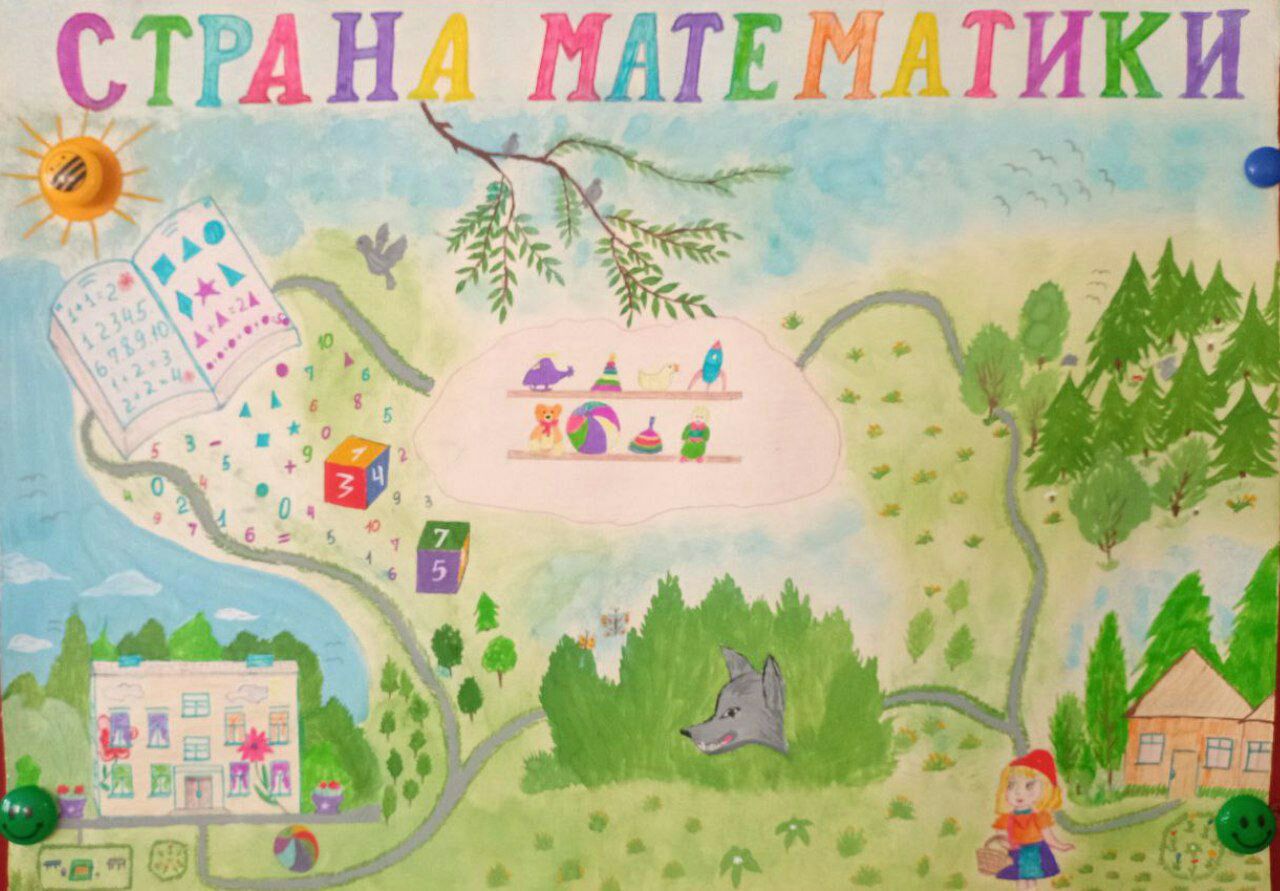 